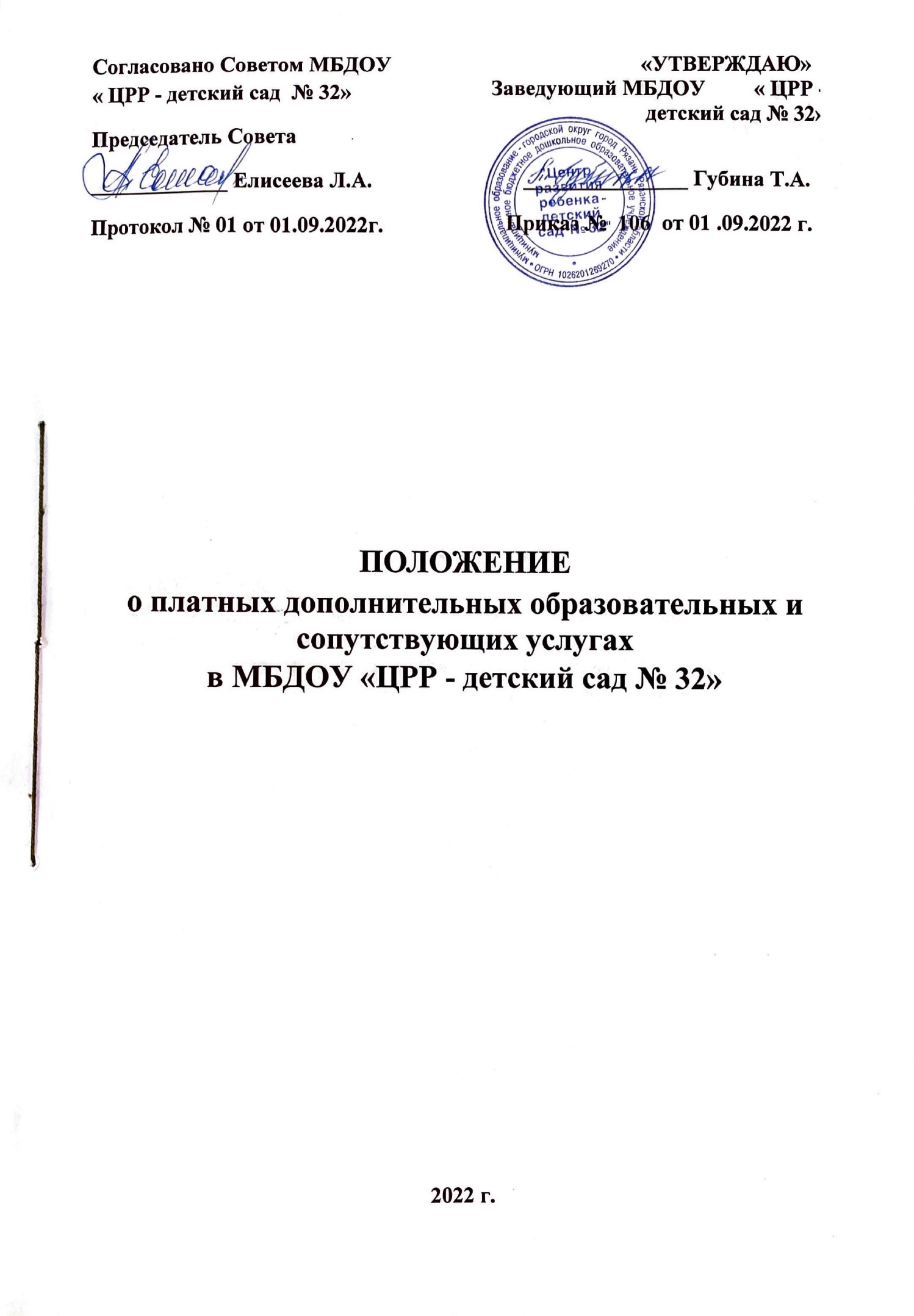 1. Общие положения1.1. Положение о платных дополнительных образовательных и сопутствующих услугах в МБДОУ «ЦРР -  детский  сад  № 32» (далее - Положение) определяет порядок:- предоставления платных дополнительных образовательных   услуг;- распределения средств, поступающих в фонд оплаты труда от оказания платных дополнительных образовательных  услуг в МБДОУ  «ЦРР – детский сад № 32».1.2. Положение разработано в соответствии с:- Гражданским кодексом Российской Федерации; - Законом Российской Федерации от 07.02.1992 № 2300-I "О защите прав потребителей";- Федеральным законом от 12.01.1996 № 7-ФЗ "О некоммерческих организациях";- Федеральным законом от 29.12.2012 № 273-ФЗ "Об образовании в Российской Федерации";  - Постановлением Правительства РФ от 15.08.2013 № 706 "Об утверждении Правил оказания платных образовательных услуг";- Постановлением администрации города Рязани от 3 февраля 2011 г. N 395 "Об утверждении Порядка определения платы для физических и юридических лиц за оказание услуг (выполнение работ), относящихся к основным видам деятельности муниципальных бюджетных учреждений города Рязани"- Уставом Учреждения. 1.3. Оказание платных услуг Учреждением организуется для привлечения внебюджетных средств финансирования, развития и совершенствования материальной базы учреждения, увеличения стимулирования труда работников, а также для создания более комфортных условий участникам образовательного процесса при получении услуг, предоставляемых Учреждением.1.4.     Платные дополнительные образовательные услуги предоставляются с целью  наиболее полного удовлетворения образовательных потребностей воспитанников детского сада и их родителей (законных представителей).1.5. Платные образовательные услуги не могут быть оказаны вместо образовательной деятельности, финансовое обеспечение которой осуществляется за счет бюджетных ассигнований федерального бюджета, бюджетов субъектов Российской Федерации, местных бюджетов. В противном случае данные средства подлежат возврату оплатившим эти услуги лицам.1.6. Платные услуги осуществляются за счет следующих внебюджетных средств:          - средств родителей (законных представителей);          - спонсорских средств;          - сторонних организаций.1.7. Учреждение вправе оказывать платные услуги и иную приносящую доход деятельность лишь постольку, поскольку это служит достижению целей, ради которых оно создано, и соответствующую этим целям, при условии, что такая деятельность указана в его учредительных документах. Доходы, полученные от такой деятельности, и приобретенное за счет этих доходов имущество поступают в самостоятельное распоряжение учреждения (ст.298 ГК РФ).2. Перечень платных услуг2.1. Учреждение оказывает платные дополнительные образовательные и сопутствующие услуги (далее платные услуги) в рамках основных и  дополнительных видов деятельности, определенных в Уставе Учреждения. Платные услуги могут быть оказаны только сверх  деятельности, финансовое обеспечение которой установлено муниципальным заданием.  2.2. Перечень платных услуг, оказываемых Учреждением, согласовывается Советом МБДОУ и утверждается приказом заведующего Учреждением на очередной учебный год с учетом анализа потребности в предоставлении платных услуг.3. Организация платных услуг3.1. Оказание платных услуг осуществляется учреждением в соответствии с настоящим Положением и договором об оказании услуг, который регламентирует условия и сроки их получения, порядок расчетов, права, обязанности и ответственность сторон.3.2. По каждому виду платных услуг образовательное учреждение должно иметь образовательные программы, утвержденные в установленном порядке. 3.3. При оказании учреждением платных услуг сохраняется установленный режим работы, доступность и качество муниципальных услуг.3.4. Платные услуги оказываются работниками  учреждения в свободное от основной работы время с обязательным ведением раздельных табелей учета рабочего времени по основной работе и работе по оказанию платных услуг.3.5. Для оказания платных услуг Учреждение может привлекать специалистов из других организаций с осуществлением оплаты их труда на договорной основе за счет средств, получаемых от оказания платных услуг.3.6. Для предоставления платных услуг в МБДОУ необходимо:3.6.1. Изучить потребность в платных услугах и определить предполагаемое количество Заказчиков (Потребителей);3.6.2. Создать условия для их проведения в соответствии с действующими санитарно - гигиеническими нормами и правилами.3.6.3. Получить лицензию на образовательные программы, которые будут реализовываться в рамках оказания платных  образовательных услуг; 3.6.4. Обеспечить кадровый состав и оформить трудовые соглашения по выполнению платных услуг со специалистами. 3.6.5. Заключить договор с Заказчиком (Потребителем) на оказание платных образовательных услуг  для предоставления платных  услуг;3.6.6. Довести до потребителя (в том числе путем размещения  в  удобном для обозрения месте) информацию,  содержащую следующие сведения:       а) наименование и место нахождения (адрес) учреждения, сведения  о наличии  лицензии на право ведения образовательной  деятельности  с указанием регистрационного номера и срока  действия,   а также наименования, адреса и телефона органа, выдавшего лицензию;      б)   уровень   и   направленность   реализуемых   основных    и дополнительных   образовательных  программ,  формы   и   сроки   их   освоения;       в) перечень образовательных услуг, стоимость которых включена в основную    плату    по   договору,   и   платных услуг, оказываемых с согласия потребителя,  порядок  их предоставления;           г)  стоимость  образовательных услуг, оказываемых  за  основную  плату   по  договору,  а  также  стоимость  платных услуг и порядок их оплаты;       д) порядок приема в платные кружки и секции  и требования к поступающим.  3.6.7. Предоставить для ознакомления  по требованию потребителя:       а)  Устав учреждения;       б)   образцы  договоров,  в  том  числе  об  оказании   платных услуг;       в) дополнительные образовательные программы, специальные курсы,  циклы  дисциплин  и  другие дополнительные образовательные  услуги, оказываемые за плату только с согласия потребителя;       г)  перечень категорий потребителей, имеющих право на получение льгот,   а  также  перечень  льгот,  предоставляемых  при  оказании платных  услуг, согласованные Советом учреждения и утвержденные приказом заведующей на каждый учебный год в соответствии с федеральными  законами  и  иными нормативными правовыми актами. 3.6.8. Составить смету расходов на дополнительные услуги.3.6.9. Издать приказ заведующего об организации конкретных платных услуг в учреждении, в котором определить:- ответственных лиц;- состав участников;- организацию работы по предоставлению платных услуг (расписание занятий, график работы и т.д.);- привлекаемый преподавательский состав;- порядок оплаты труда работников, занятых оказанием и организацией платных услуг.3.6.10. Утвердить:- учебную программу;- смету расходов;- штатное расписание;- должностные инструкции.3.7. Образовательная программа на каждый вид образовательных услуг принимаются Педагогическим Советом МБДОУ и проходит процедуру лицензирования в управлении надзора и контроля Министерства образования Рязанской области.3.8.  Формы договоров об оказании платных услуг разрабатываются в соответствии с Примерной формой договора об оказании платных дополнительных образовательных услуг государственными и муниципальными общеобразовательными учреждениями, утвержденной Приказом Минобразования от 10 июля . № 2994 «Об утверждении Примерной формы договора об оказании платных образовательных услуг в сфере общего образования»,  согласовываются заведующим МБДОУ и являются неотъемлемым приложением к Положению о кадровом делопроизводстве. Формы документов первичного бухгалтерского учета по факту выполнения работ утверждаются приказом заведующего и являются неотъемлемым приложением к приказу «Об учетной политике учреждения».3.9. МБДОУ обязано оформить и хранить следующие документы отчетности:- приказ руководителя учреждения об организации платных услуг;- приказ руководителя учреждения о назначении ответственного за организацию платных услуг и определение круга его обязанностей;- договоры с родителями на оказание платных услуг;- перечень платных услуг и расчет их цены;- график оказания платных услуг с указанием помещений и тех работников, кто их оказывает;- документы о плате родителей за услуги;- акты выполненных работ за месяц;- табель учета рабочего времени;- приказы на оплату труда работников, занятых в предоставлении платных услуг, и основания к ним (трудовые договоры);- книгу "Отзывов и предложений".3.10. МБДОУ обязано организовать контроль  за  качеством платных услуг.3.11. Кружковые занятия проводятся во второй половине дня по «Карте максимальной нагрузки в организованных формах обучения и оказания дополнительных образовательных услуг», утверждённой заведующим МБДОУ  «ЦРР - детский сад № 32» в соответствии с письмом МО РФ № 65/23-16 от 14.03.2000 г.3.12.   Специалист, оказывающий платные услуги, один раз в квартал обязан проводить показательные мероприятия, открытые занятия, организовывать выставки для родителей.3.13. Специалист, оказывающий платные услуги, обязан вести табель учета   посещаемости занятий воспитанников.3.14.    Специалист, оказывающий платные услуги, обязан представлять годовой отчет о работе, творческих достижениях (участие в конкурсах, спектаклях, районных, городских и т.д.) заведующему  МБДОУ и родителям воспитанников.3.15.  Специалист, оказывающий платные услуги, обязан строить свою деятельность в соответствии с графиком работы и образовательной программой, утвержденной на Педагогическом совете МБДОУ и прошедшей процедуру лицензирования.4. Порядок определения платы за единицу платной дополнительной  образовательной услуги4.1.    Настоящий порядок разработан в соответствии со ст. 253-264 Налогового кодекса РФ,  Постановлением Администрации города Рязани от 03.02.2011 г. № 395 «Об утверждении Порядка определения платы для физических и юридических лиц за оказание услуг (выполнение работ), относящихся к основным видам деятельности муниципальных бюджетных учреждений города Рязани». 4.2.   Порядок разработан в целях обеспечения единого механизма формирования цен на платные услуги, предоставляемые детям дошкольного возраста, и сочетание экономических интересов Учреждения  и потребителей услуг.4.3.   Основной принцип при формировании цены на платные услуги – затратный, при котором цена образуется на основе стоимости затраченных на ее осуществление ресурсов. Состав затрат, относимых на себестоимость платных услуг, включает в себя:- расходы на оплату труда,- начисления на заработную плату,- суммы амортизационных отчислений на полное восстановление оборудования,- накладные расходы.В состав затрат, относимых на себестоимость, не включаются:- затраты на приобретение оборудования,- затраты на капитальное строительство,- суммы пени, штрафов и других санкций за нарушение договорных отношений.4.4. Расчет цены на платную услугу для 1 человека в месяц:4.4.1.  При расчете  себестоимости на 1 час платной услуги.учитываются следующие показатели:1) Оплата труда.Для определения расходов на оплату труда основного персонала рассчитывается основная и дополнительная заработная плата.Расчет основной заработной платы основного персонала за 1 час оказываемой платной услуги производится путем деления месячного оклада (ставки) на среднемесячное количество часов.Дополнительная заработная плата основного персонала включает доплаты и выплаты компенсирующего и единовременного характера, предусмотренные законодательством Российской Федерации.2) Начисления на оплату труда.Начисления на оплату труда определяются в соответствии с действующим законодательством Российской Федерации.3) Амортизация оборудования.Амортизация оборудования рассчитывается в соответствии с нормами износа оборудования, фактически используемого при оказании услуги (компьютеры, спортивное оборудование, магнитофоны и т.п.).При расчете учитываются коэффициенты индексации основных средств, устанавливаемые в соответствии с Постановлениями Правительства Российской Федерации.4) Накладные расходы.В состав накладных расходов входят следующие затраты: зарплата с начислениями прочего персонала, который непосредственно не занят выполнением этой услуги, но является способствующим ее выполнению (административно-управленческий персонал, вспомогательный персонал), хозяйственные расходы, амортизация здания, расходы на проведение текущего ремонта и прочие расходы.Размер накладных расходов устанавливается на основании данных предшествующего года. Коэффициент накладных расходов представляет собой отношение всей суммы накладных расходов к фонду основной заработной платы.4.4.2. Расчет цены на платную услугу для 1 человека в месяц производится следующим образом: тариф на 1 час платной услуги умножается на количество часов в месяц и делится на количество обучающихся в группе по предоставлению конкретной услуги. 4.4.3. Расчет тарифа на 1 час платной услуги  производится суммированием: - среднечасовой зарплаты педагогов с начислениями на нее, - зарплаты прочего персонала, который непосредственно не занят выполнением этой услуги, но является способствующим ее выполнению (административно-управленческий персонал, вспомогательный персонал) с начислениями,- затрат на коммунальные услуги.5. Порядок оплаты и учета платных услуг5.1.  Цены на  платные  услуги в МБДОУ «ЦРР – детский  сад  № 32» согласовываются Советом учреждения и утверждаются заведующим.5.2.    Увеличение стоимости платных услуг после заключения договора на их предоставление не допускается, за исключением увеличения стоимости указанных услуг с учетом уровня инфляции, предусмотренного основными характеристиками федерального бюджета на очередной финансовый год и плановый период.5.3. Оплата за платные услуги, предоставляемые по договору,  производится в учреждениях банков в безналичной форме на расчетный счет МБДОУ «ЦРР – детский сад № 32».5.4. Заказчики (Потребители) платных услуг обязаны хранить квитанцию об оплате за платные услуги с отметкой  банка, либо копию платежного поручения с отметкой банка и в случае необходимости предъявить данные документы в бухгалтерию МБДОУ.5.5. Оплата за платные услуги, производится в учреждении банков в безналичной форме на расчетный счет МБДОУ.5.6. Оплата услуг производится с оформлением необходимых финансовых документов.5.7. Образовательное учреждение обязано вести статистический и бухгалтерский учет и отчетность раздельно по основной деятельности и платным услугам.5.8. При непосещении ребёнком кружка (секции) по причинам болезни, карантина,  отпуска на основании предоставленных справок, внесённая за время посещения плата засчитывается в последующие платежи. 6. Льготы6.1. Льготы на предоставление платных услуг согласовываются     Советом     МБДОУ   и   утверждаются   приказом   заведующего  на каждый учебный год.6.2. В соответствии с решением Совета МБДОУ в учреждении освобождаются от платы за платные дополнительные образовательные услуги:- на 100% - дети сотрудников МБДОУ «ЦРР – детский сад №32».7. Распределение средств, поступающих в фонд оплаты труда от оказания платных дополнительных образовательных услуг7.1. Средства от деятельности по предоставлению платных услуг являются одним из источников финансового обеспечения МБДОУ.7.2. Средства, полученные от оказания платных услуг, зачисляются в доход бюджета МБДОУ с последующим целевым направлением их в полном объеме на расходы, связанные с уставной деятельностью учреждения.7.3. Расходование средств, полученных от деятельности по предоставлению платных услуг МБДОУ, осуществляется в соответствии с утвержденным в установленном порядке планом финансово-хозяйственной деятельности. 7.4. Полученные МБДОУ средства от деятельности по предоставлению платных услуг могут направляться:- на оплату труда (премирование) работников учреждения (как занятых в процессе предоставления услуг, так и не занятых), а также оплату труда внештатных сотрудников за выполнение обязанностей, направленных на реализацию платных услуг;- на расходы, связанные с содержанием и функционированием учреждения; - на развитие материально-технической базы учреждения и расходы, осуществляемые для повышения качества предоставляемых платных образовательных услуг.7.5. Средства от реализации платных услуг по видам затрат распределяются следующим образом:- производится расчет по договорам с лицами, обеспечивающими реализацию платных услуг;- остальные средства, полученные от оказания платных услуг, направляются на развитие и текущее содержание учреждения в рамках уставной деятельности.7.6.Фонд оплаты труда складывается из: - оплаты труда педагогических работников, непосредственно задействованных в оказании платных услуг, определяемой в зависимости от фактически выполненного объема работ (количества отработанных часов); - оплаты труда административно-управленческого аппарата и вспомогательного персонала.7.7. Оплата труда педагогических работников, непосредственно задействованных в оказании платных услуг, производится в соответствии с договором возмездного оказания услуг по обучению  в процентном соотношении от общей суммы начисленных денежных средств, за оказание конкретных платных услуг в месяц на основании акта выполненных услуг и табеля рабочего времени.7.8. Оплаты труда административно-управленческого аппарата и вспомогательного персонала  производится в соответствии с договором возмездного оказания услуг  в процентном соотношении от общей суммы начисленных денежных средств, за оказание платных услуг в месяц на основании табеля рабочего времени.8. Ответственность8.1. Ответственность за организацию и качество платных дополнительных образовательных услуг в МБДОУ «ЦРР – детский сад № 32» несет заведующий Учреждением.8.2. Заведующему Учреждением запрещается непосредственное участие в оказании платных дополнительных образовательных услуг.8.3. За нарушение заведующим  настоящих Правил, она может привлекаться Управлением образования и  молодежной политики администрации города Рязани к ответственности в соответствии с действующим законодательством.8.4. В случае нарушения образовательным учреждением настоящих Правил:а) учредитель вправе приостановить или запретить оказание платных дополнительных образовательных услуг;б) изъять у учреждения доход от оказания платных дополнительных образовательных услуг полностью или частично (при нарушении п.4.4.) и определить дальнейшее их использование.9. Заключительные положения9.1. Государственный (муниципальный) орган управления образованием                    осуществляет контроль за соблюдением действующего законодательства в части организации дополнительных образовательных услуг.9.2. Данная деятельность не является предпринимательской.